Отчет № 3 по работе  МАОУ СОШ №11 в рамках месячника оборонно- массовой и военно- патриотической работе.С 11.02 по 22.02  в нашей школе ребята приняли участие в следующих мероприятиях.1.Уроки мужества: « Афганистан в моей душе…»Освобождение города Краснодара от немецко- фашистских захватчиков..2.Посещение города Новороссийск « Присяга для юнармейцев»3.Итоги конкурсов « Во имя завтрашнего дня»,» « Во славу Кубани , на благо Отечества», « Мы – потомки казаков», « ВОВ – глазами детей!».4.Торжественное собрание , посвященное закрытию  месячника « Воинский долг – честь и судьба…»5. Посещение музеев города Туапсе.6. Праздники для Защитников Отечества по классам.Второй класс « С праздником , Защитники Отчества!»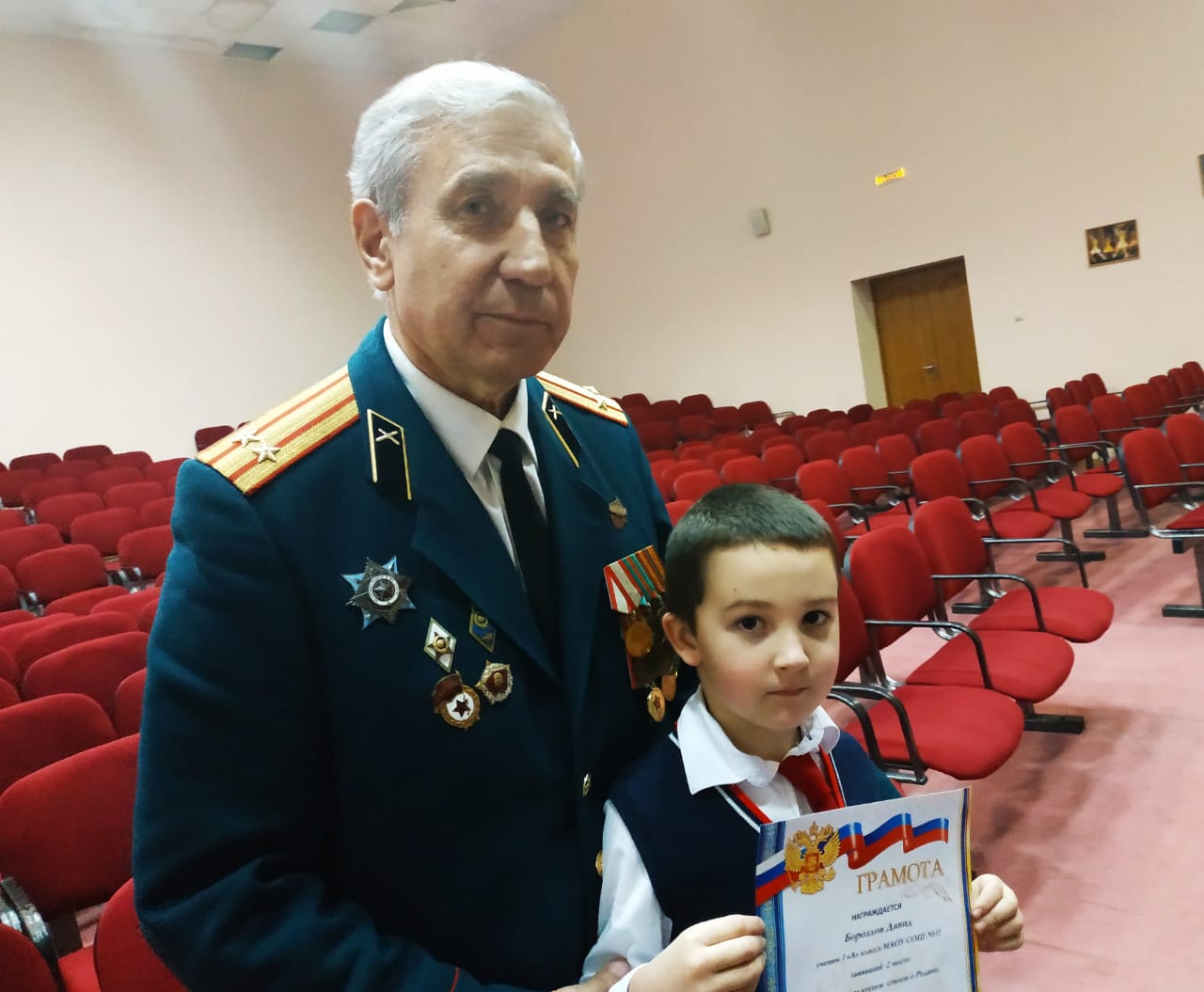 Посещение музеев города Туапсе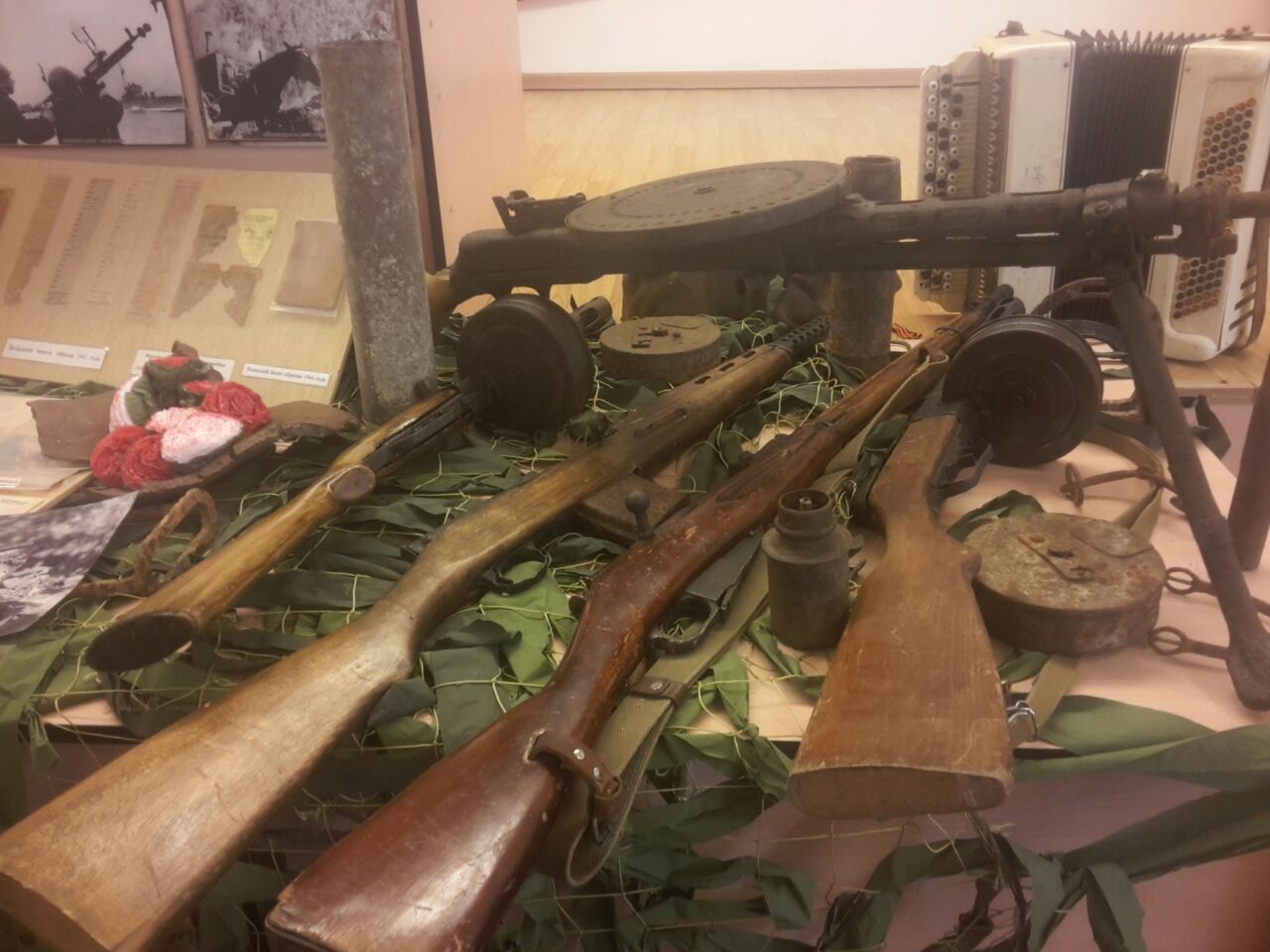 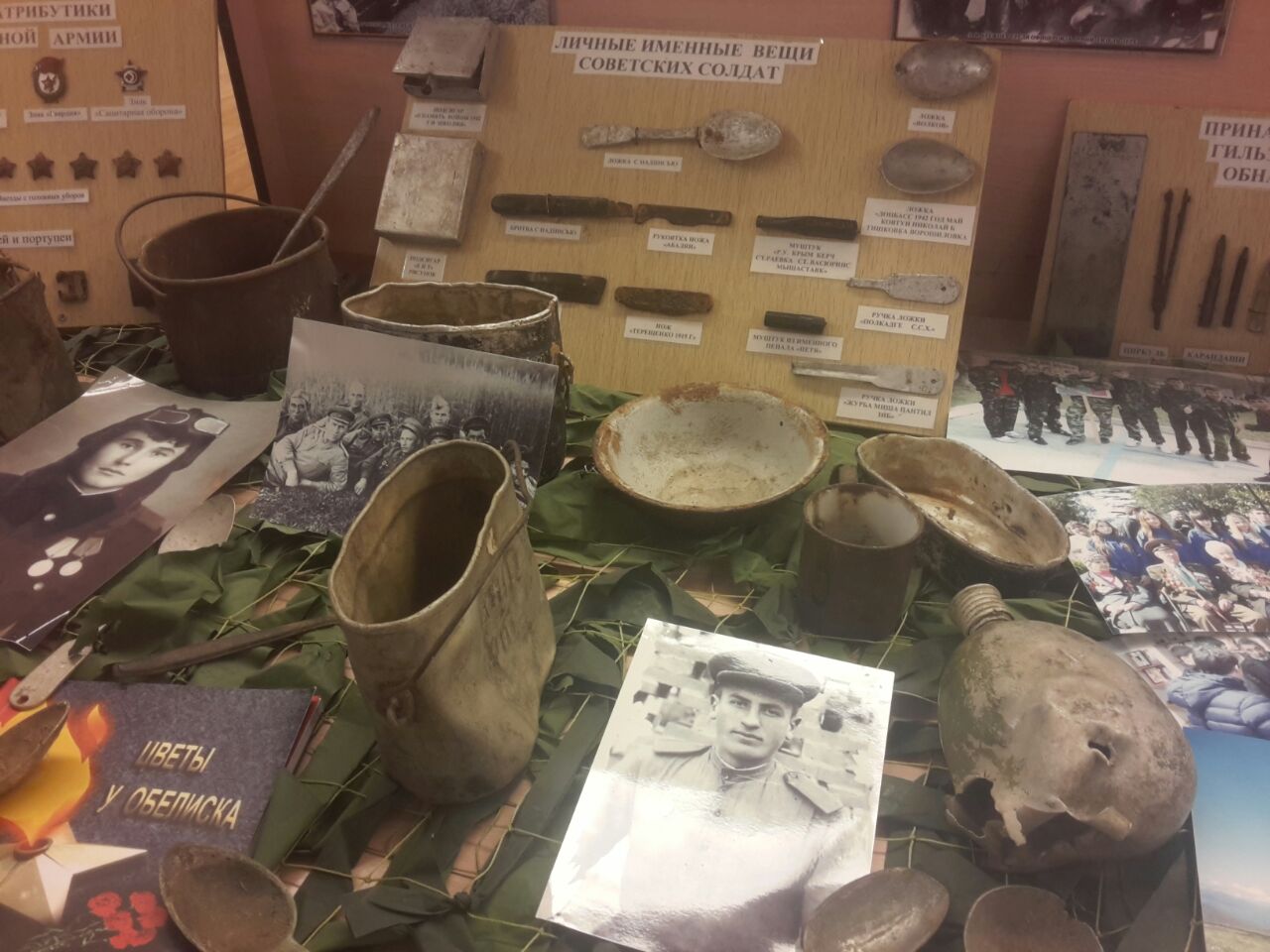 Новроссийск – присягаЮнармейского отряда.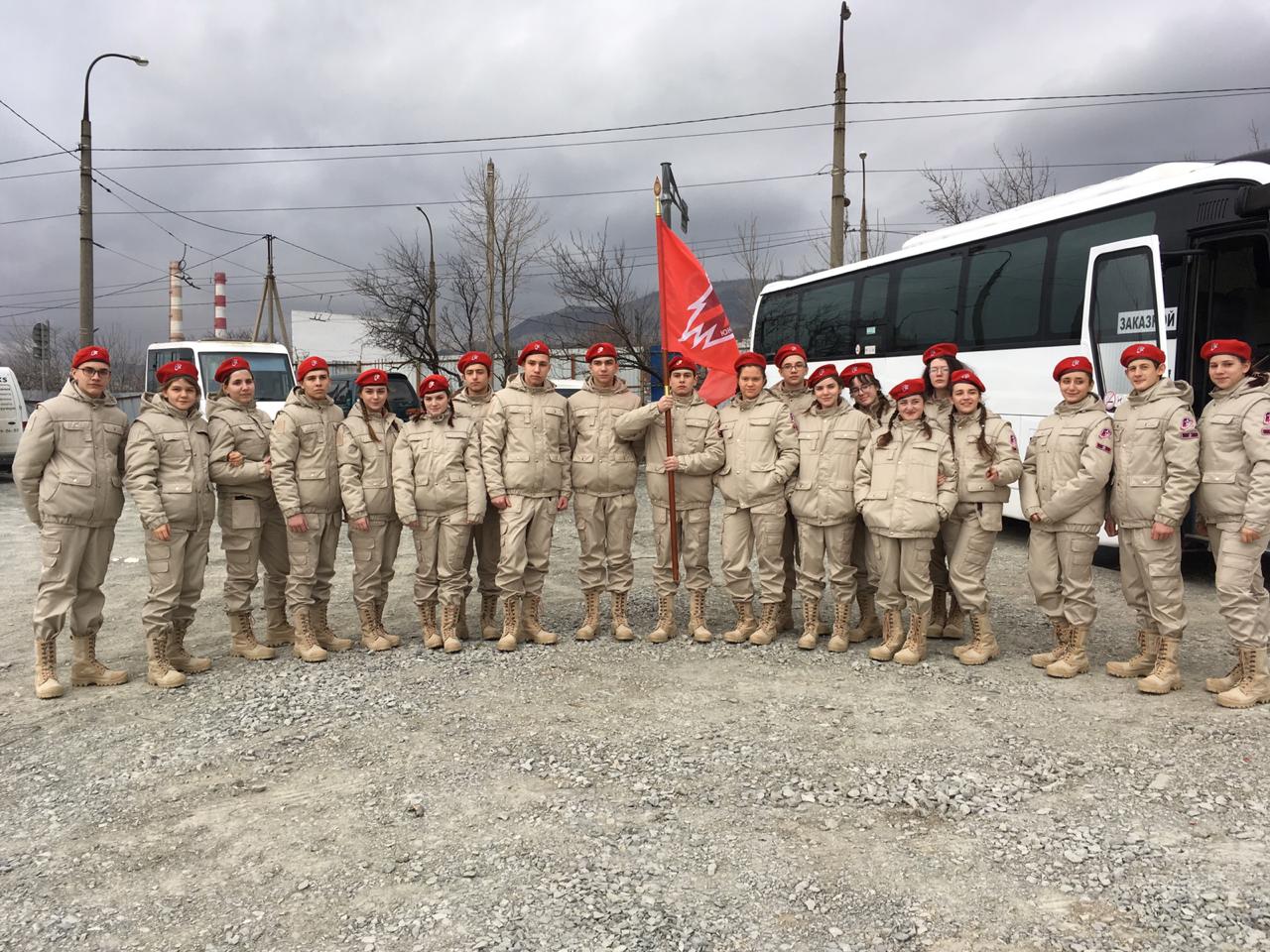 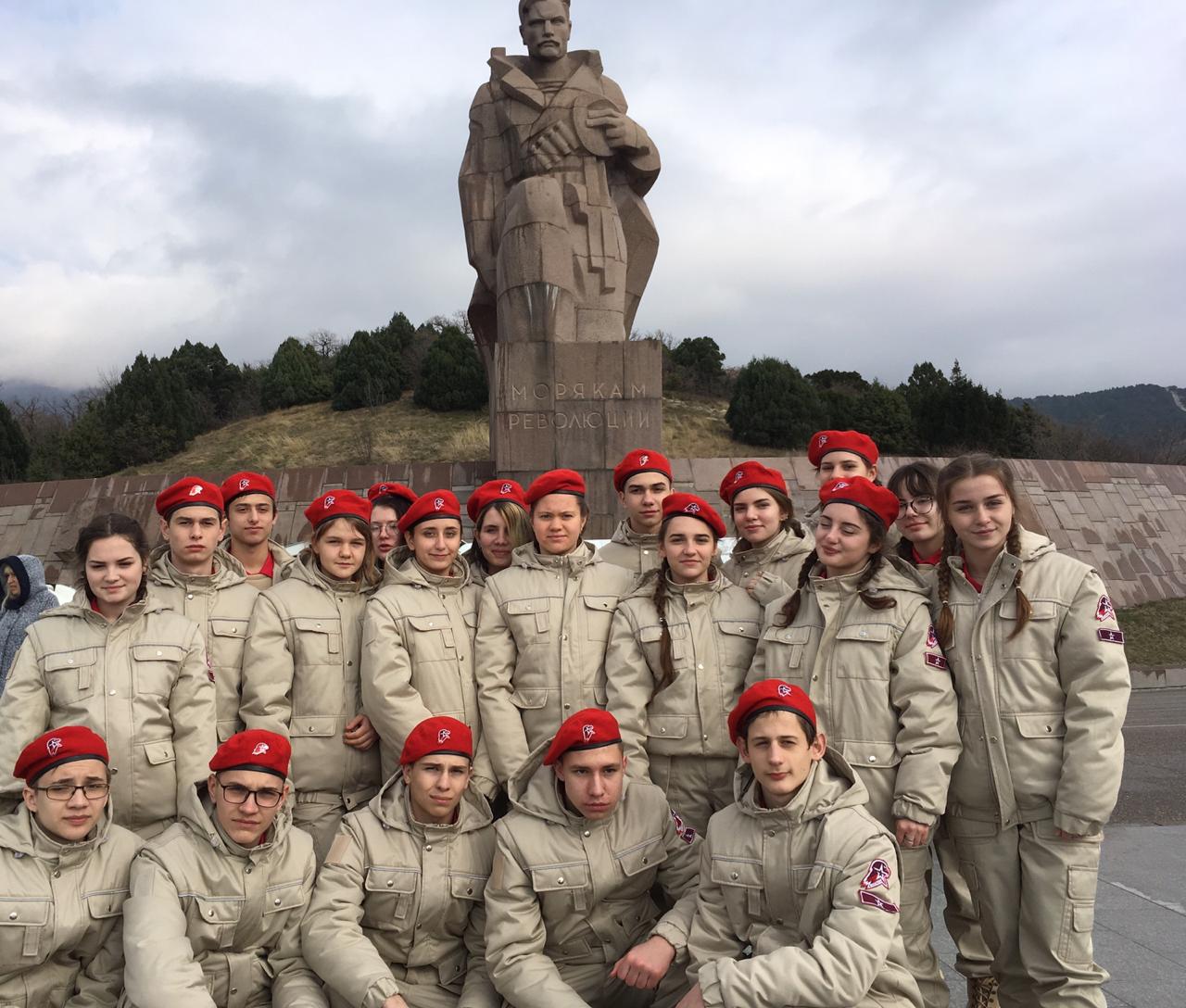 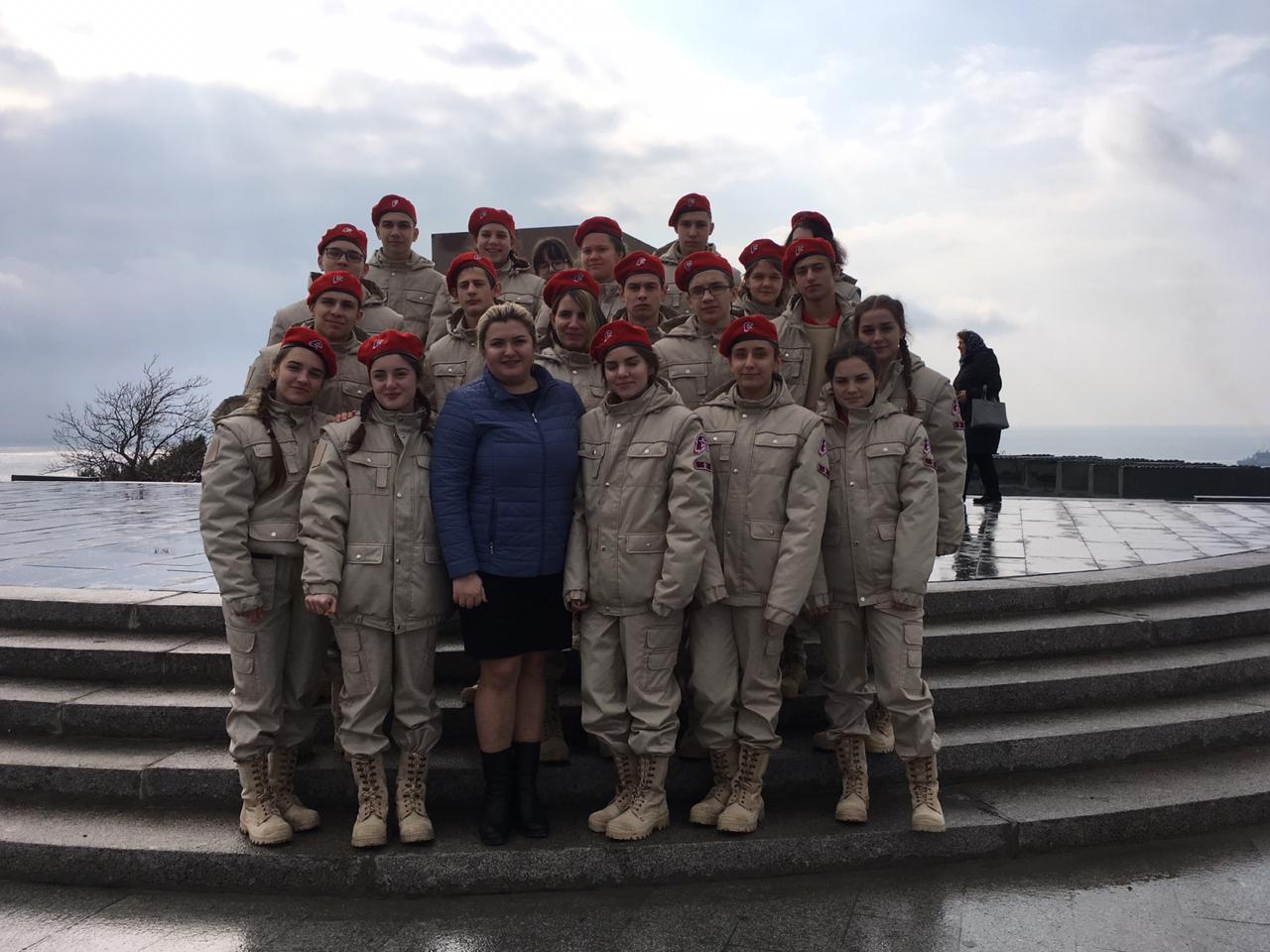 ГДК – торжественное собрание.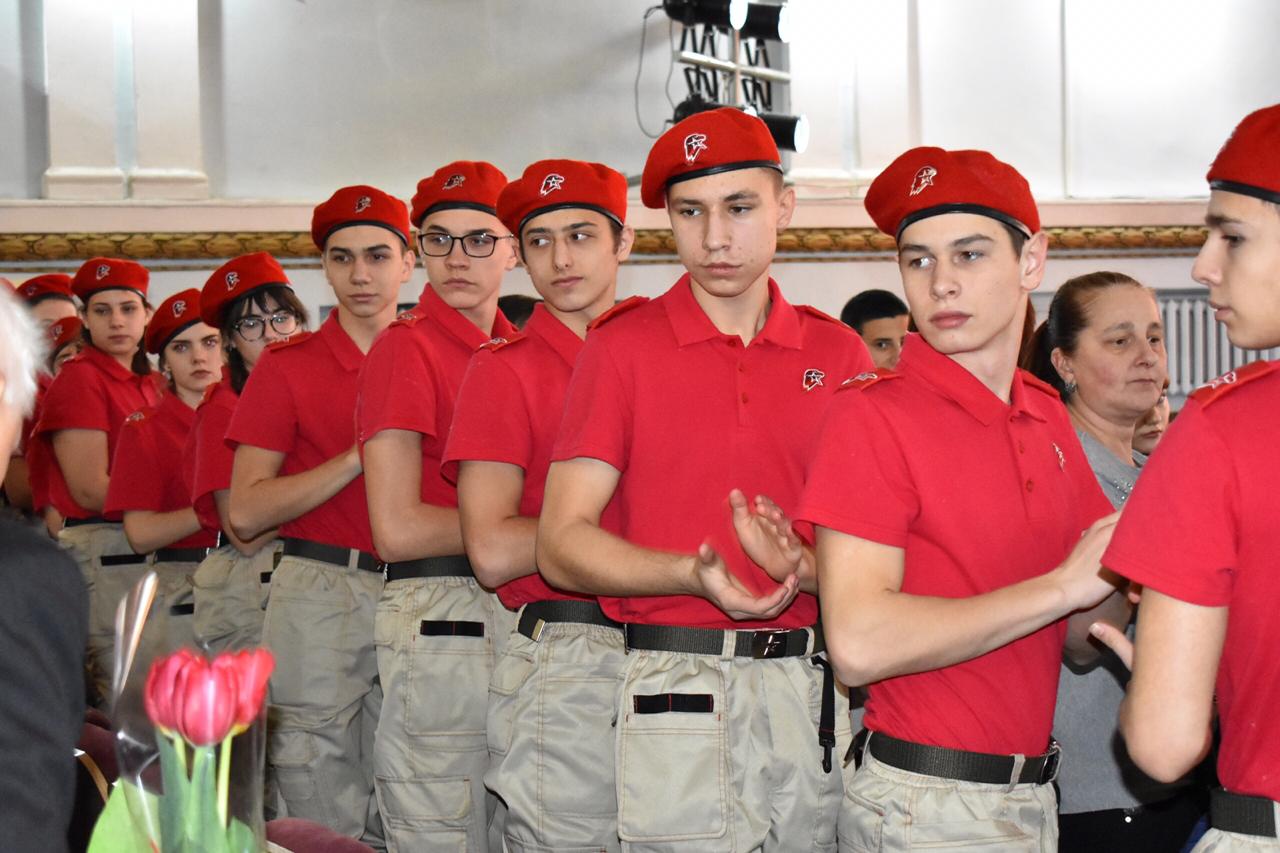 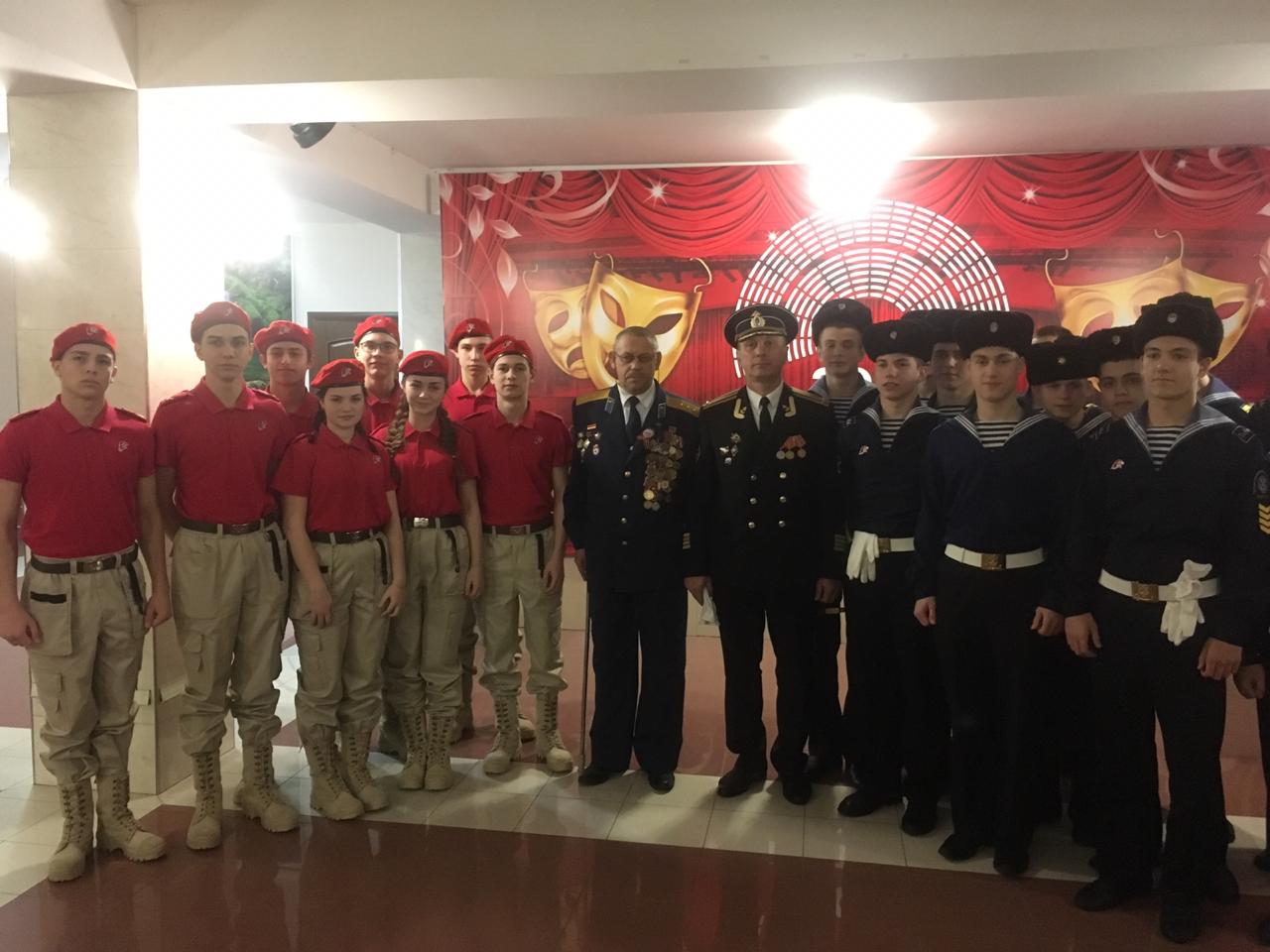 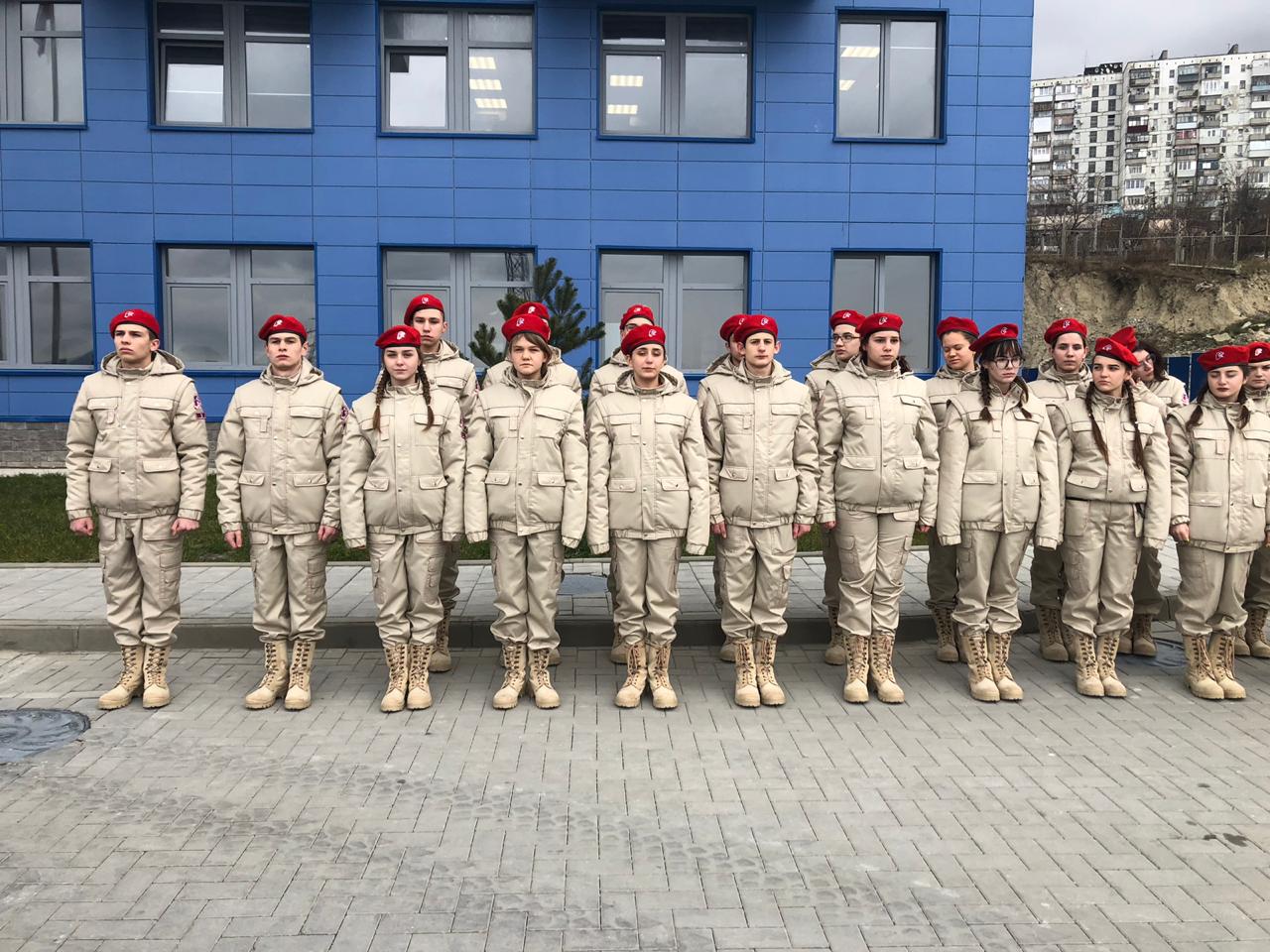 Новороссийск- присяга.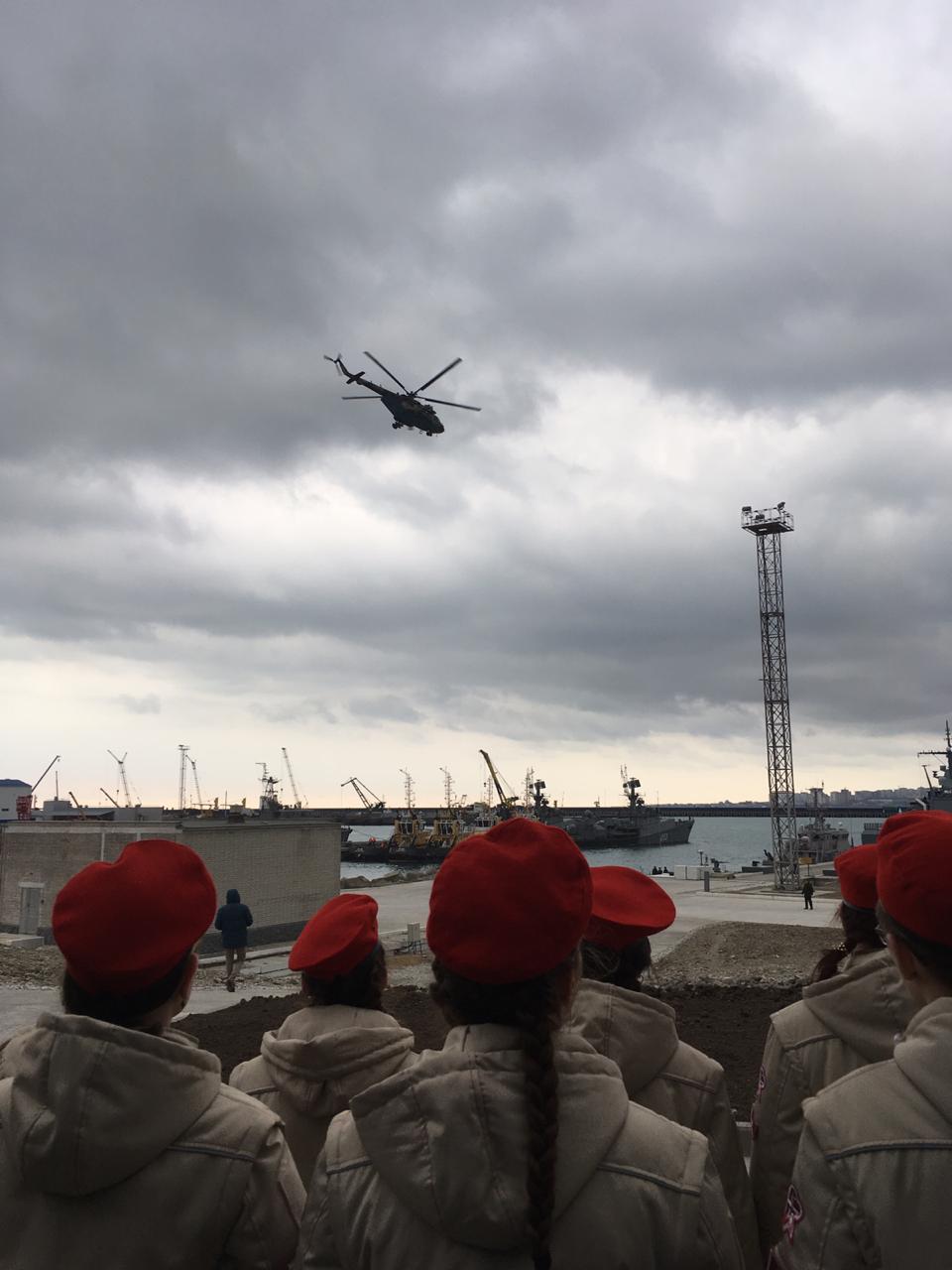 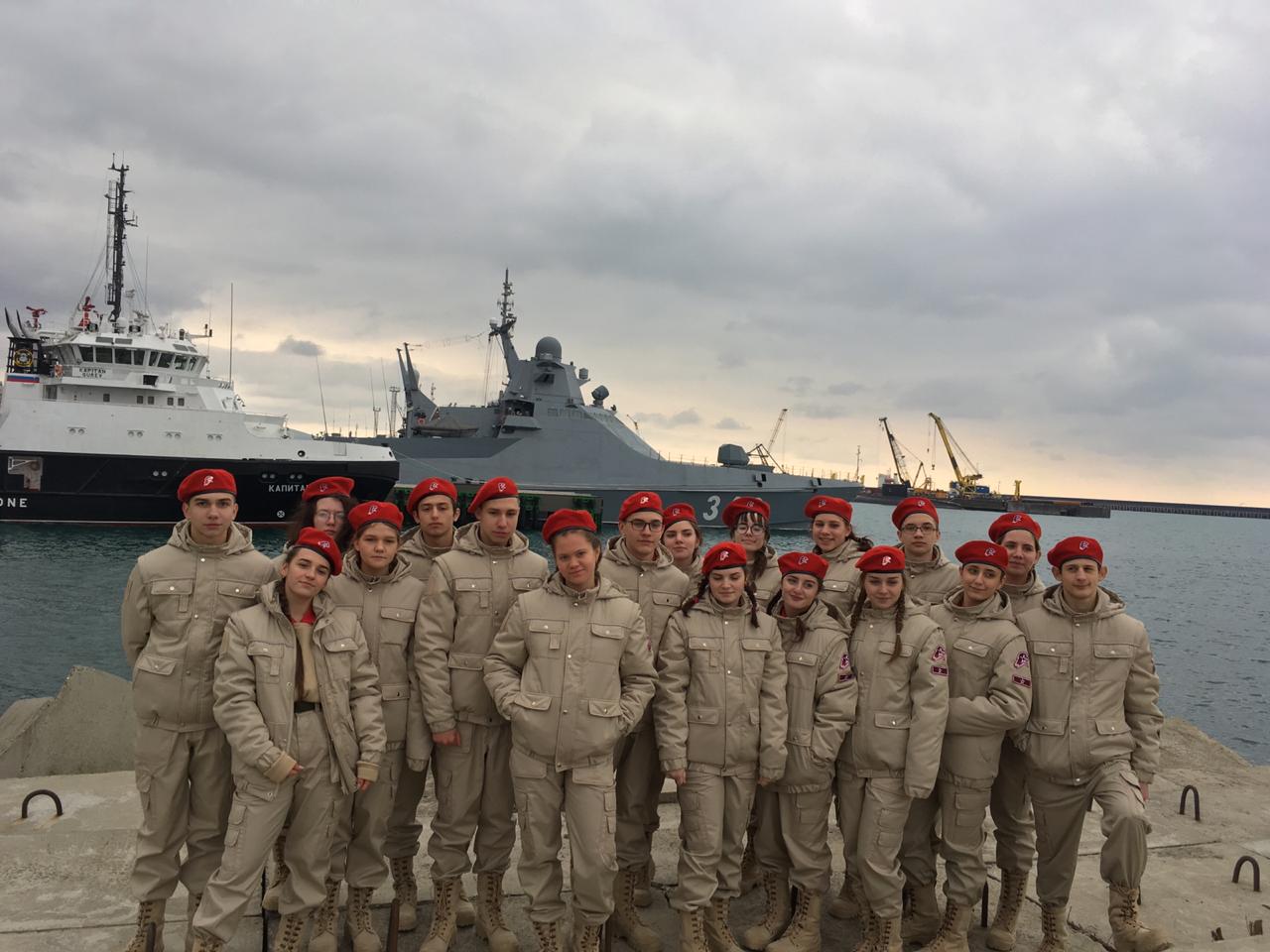 Вручение значков « Юнармейцам»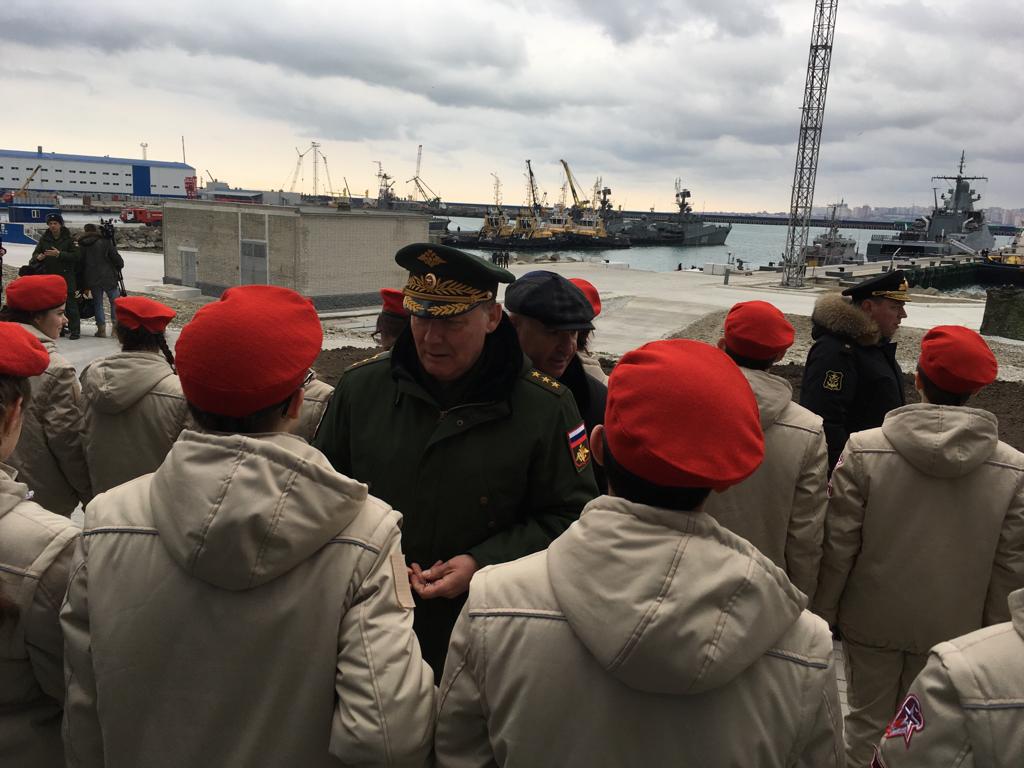 Победители фестиваля « Во имя завтрашнего дня…»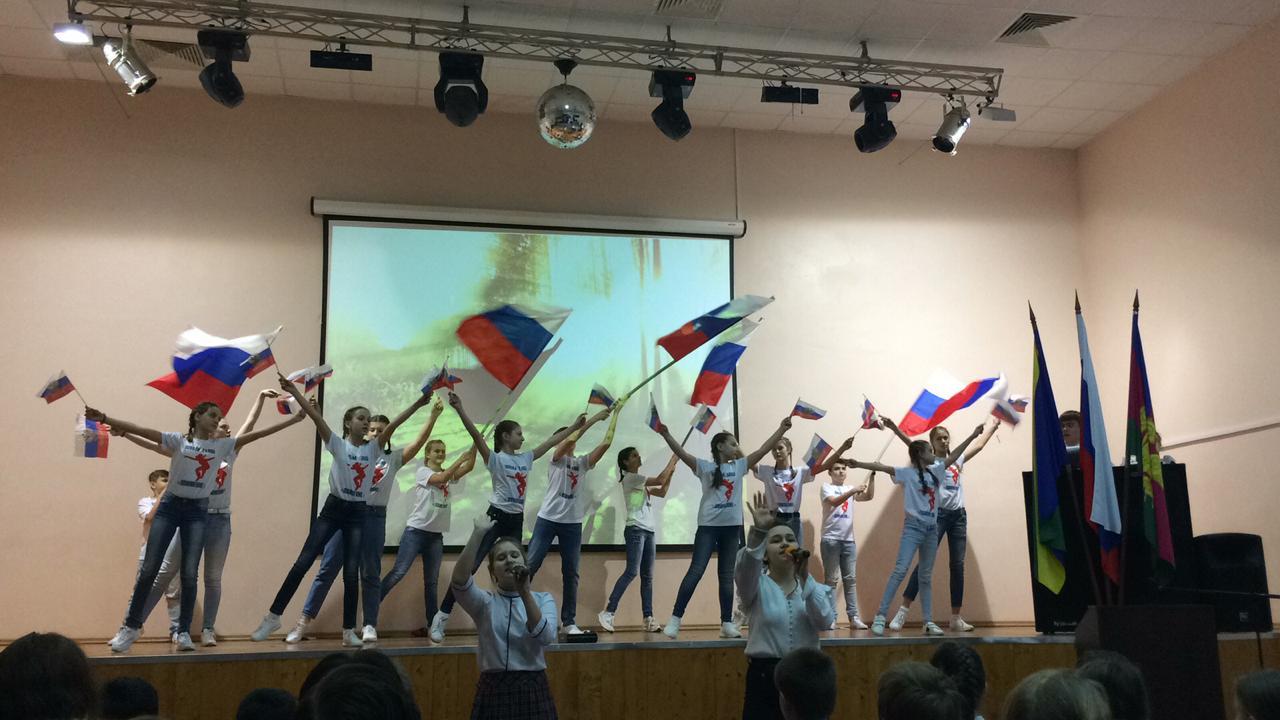 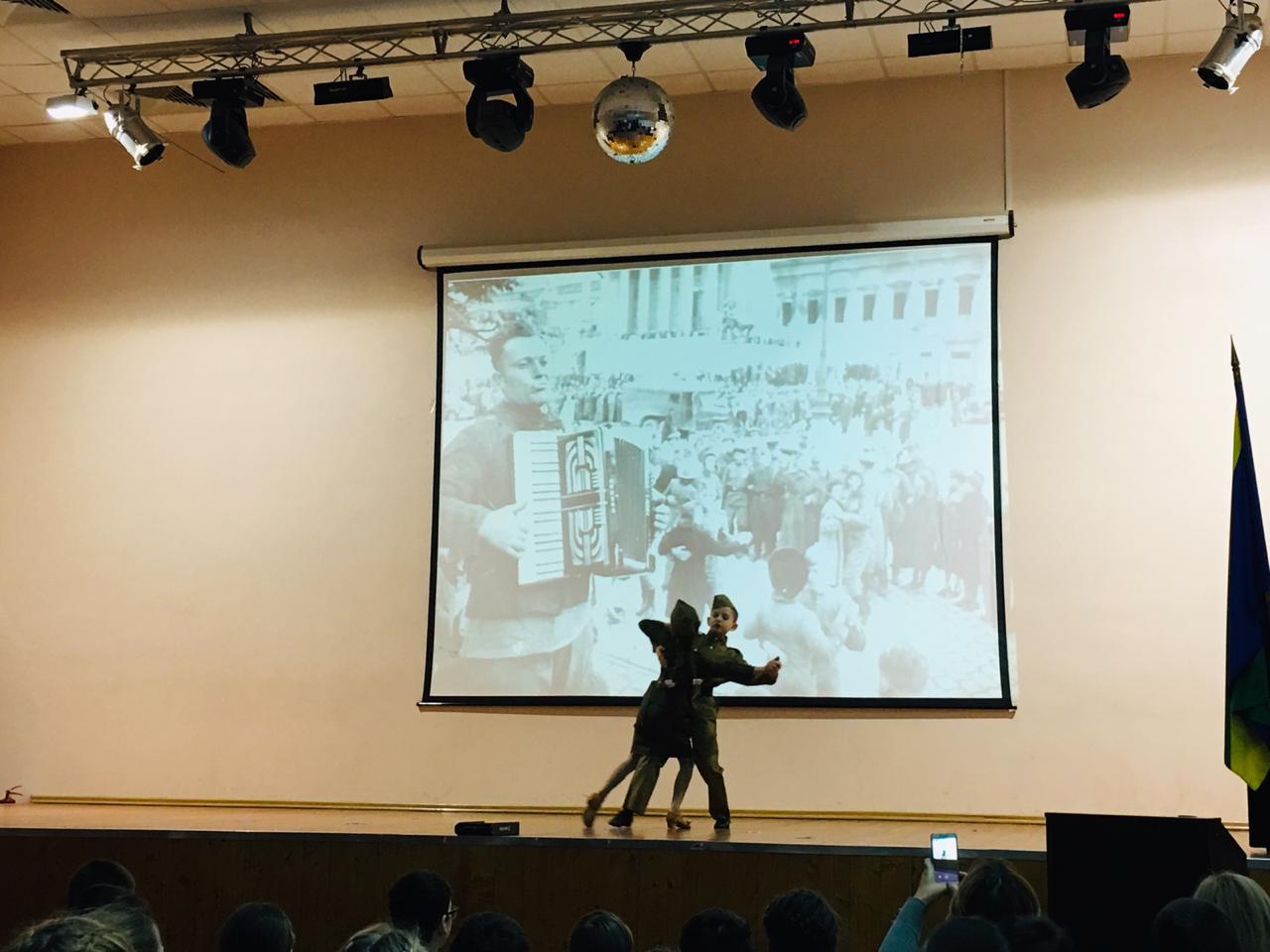 Закрытие месячника « Воинский долг- честь и судьба в МАОУ СОШ №11»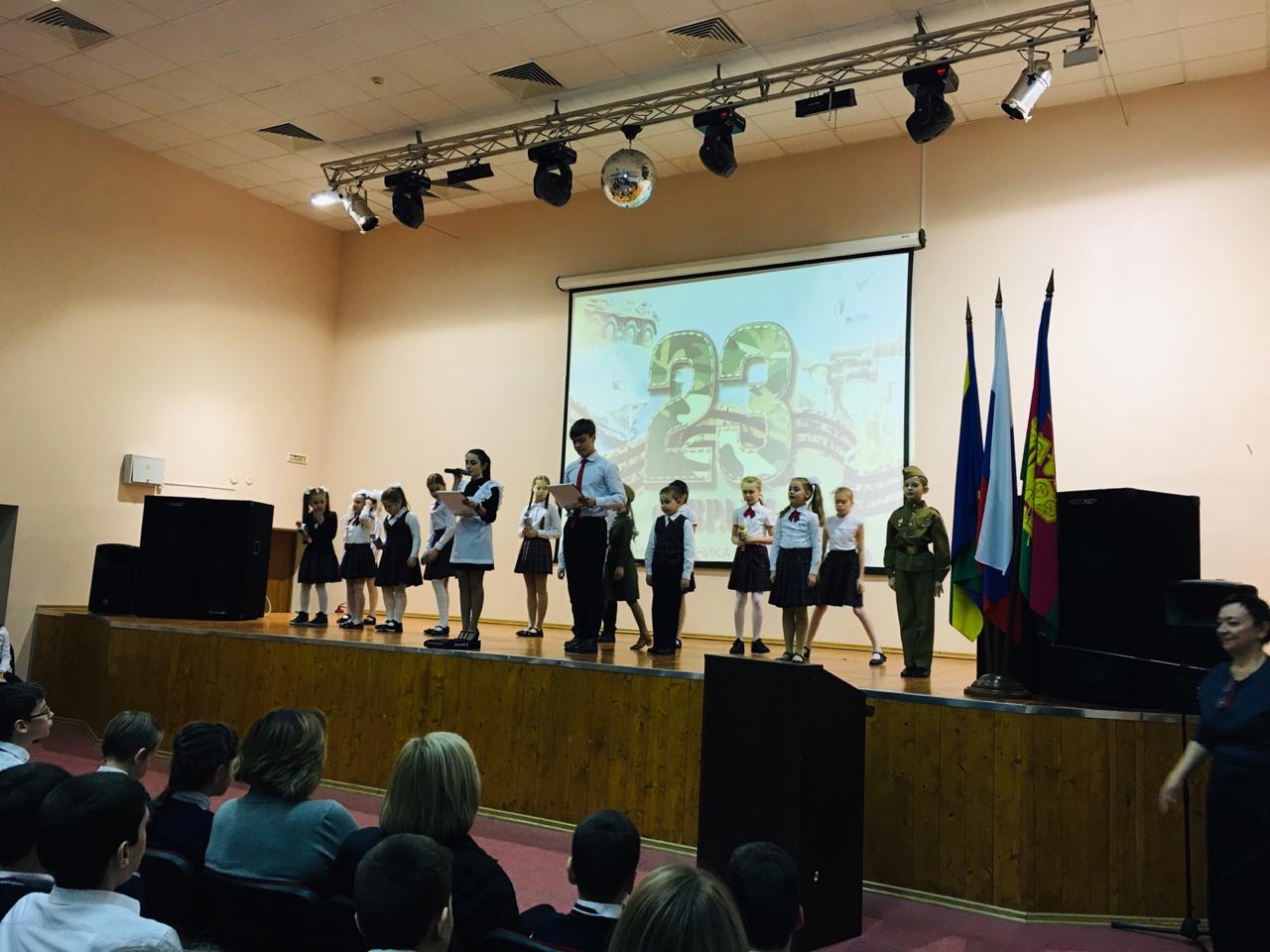 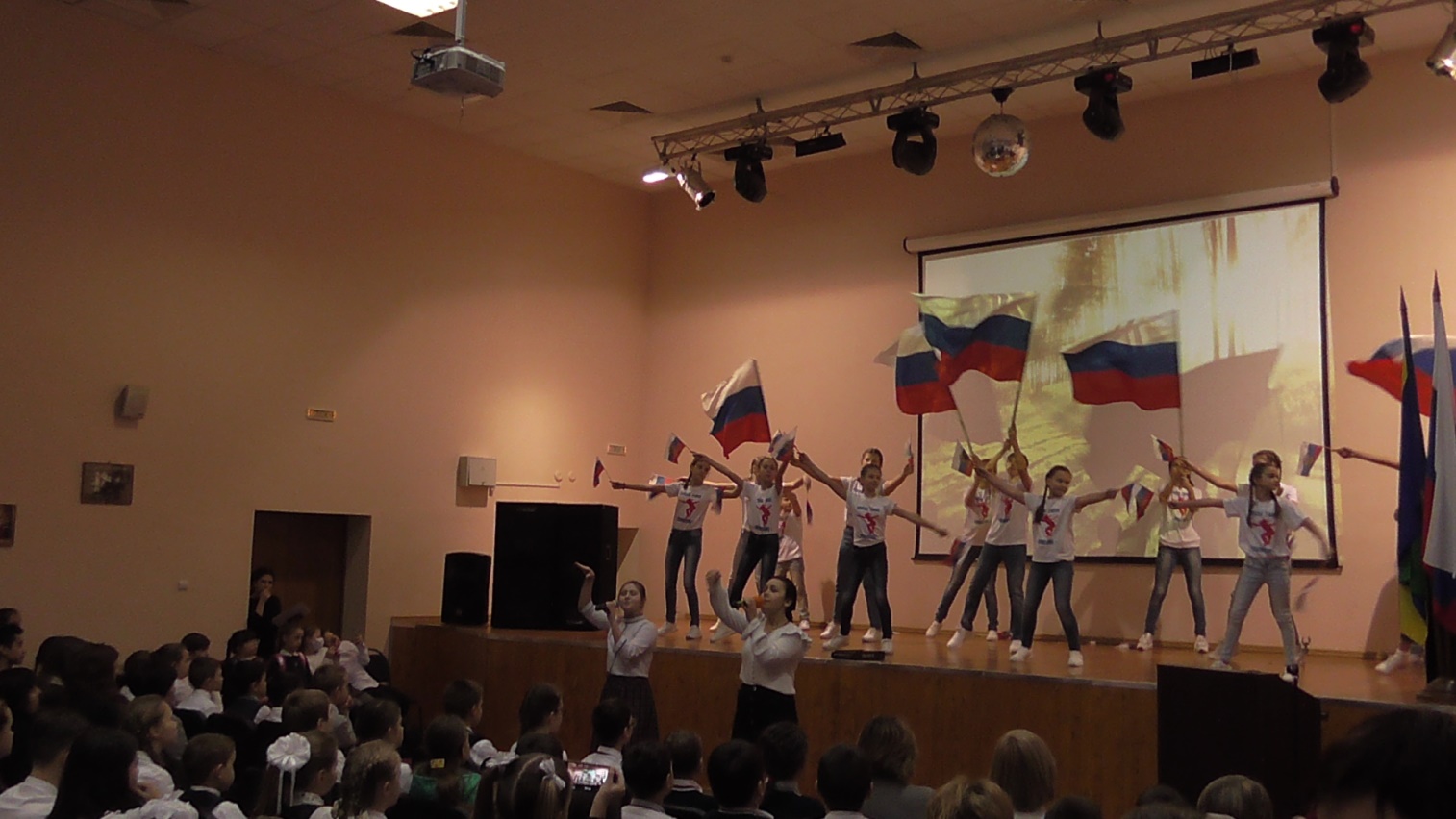 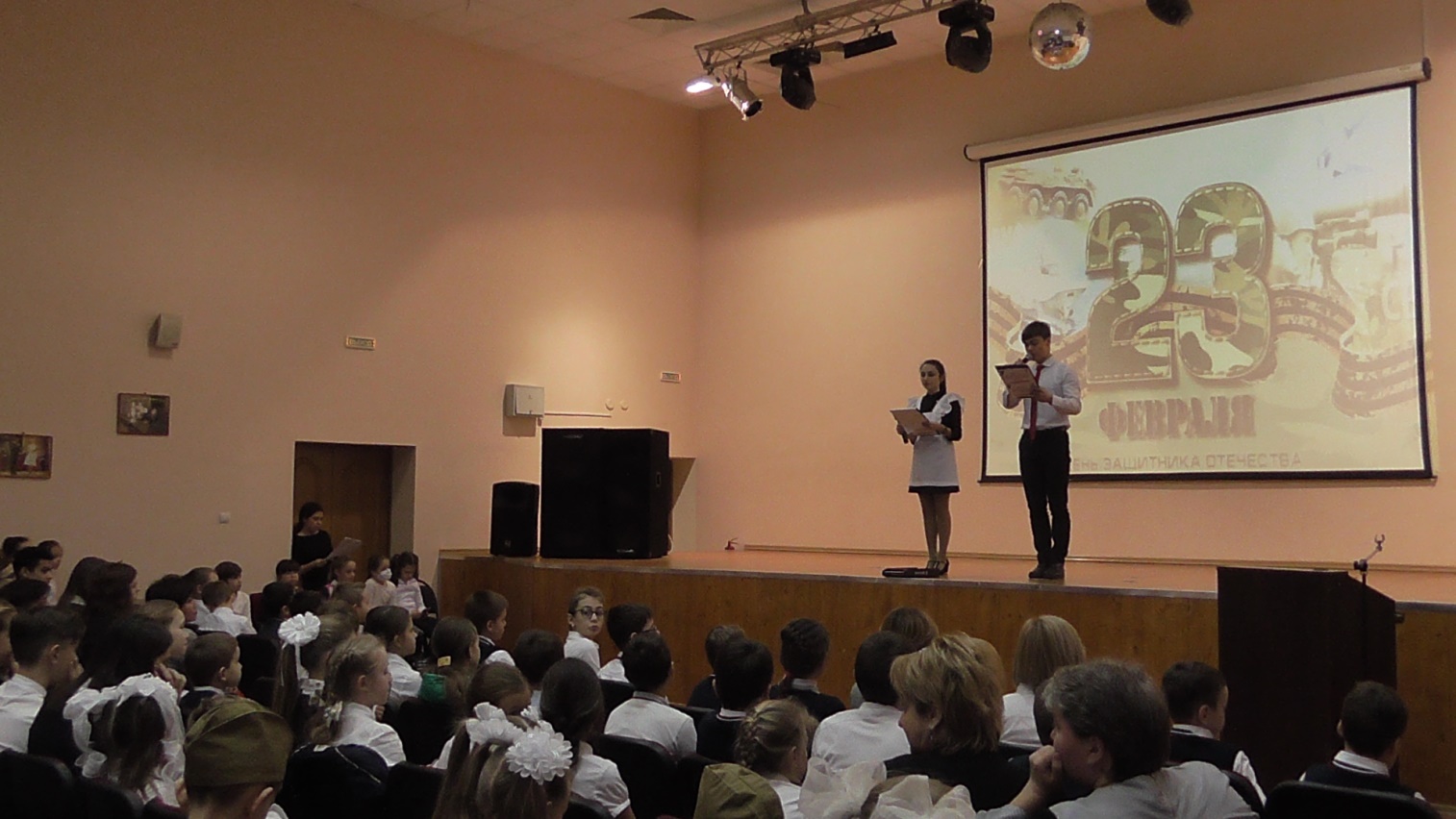 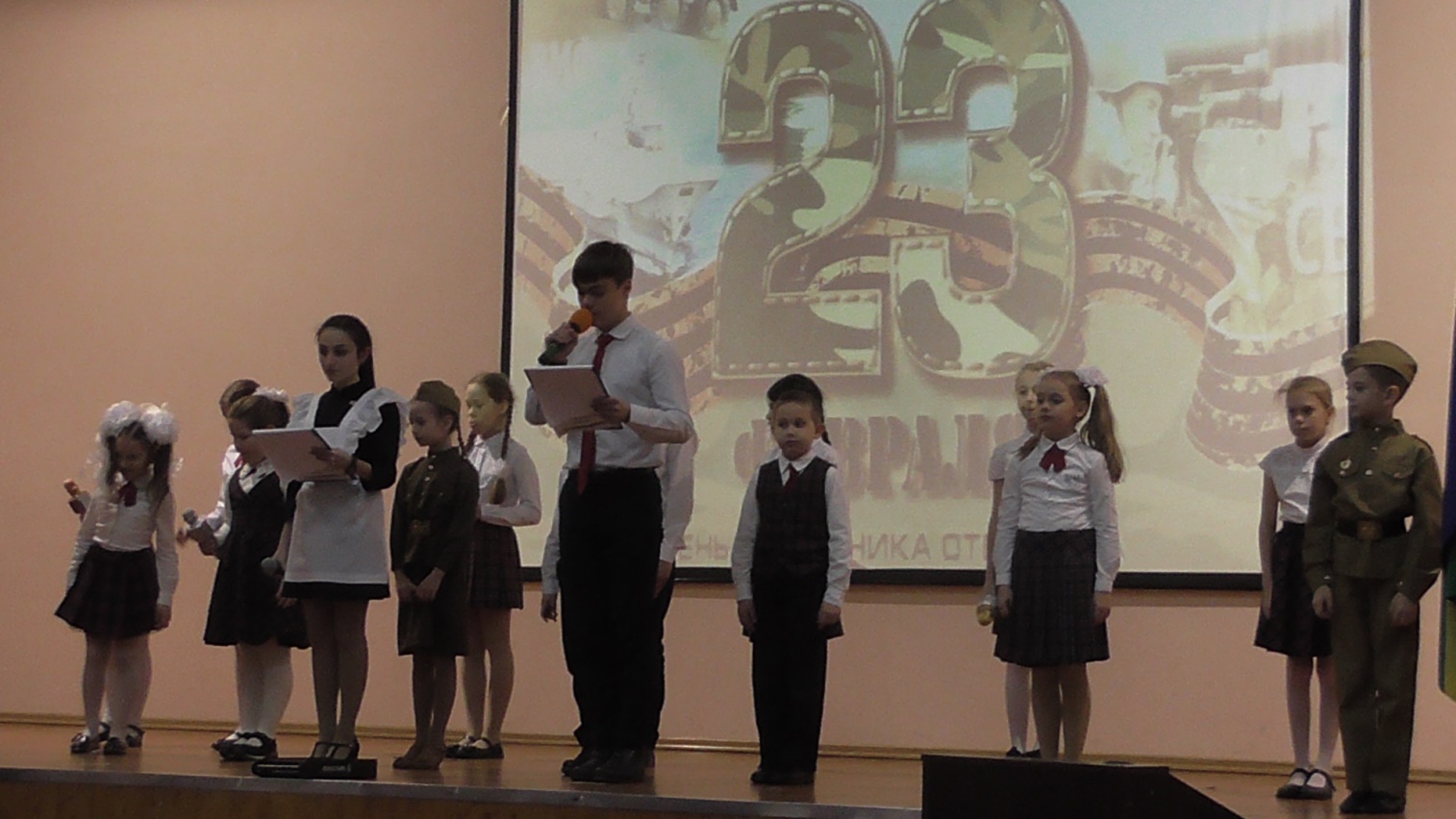 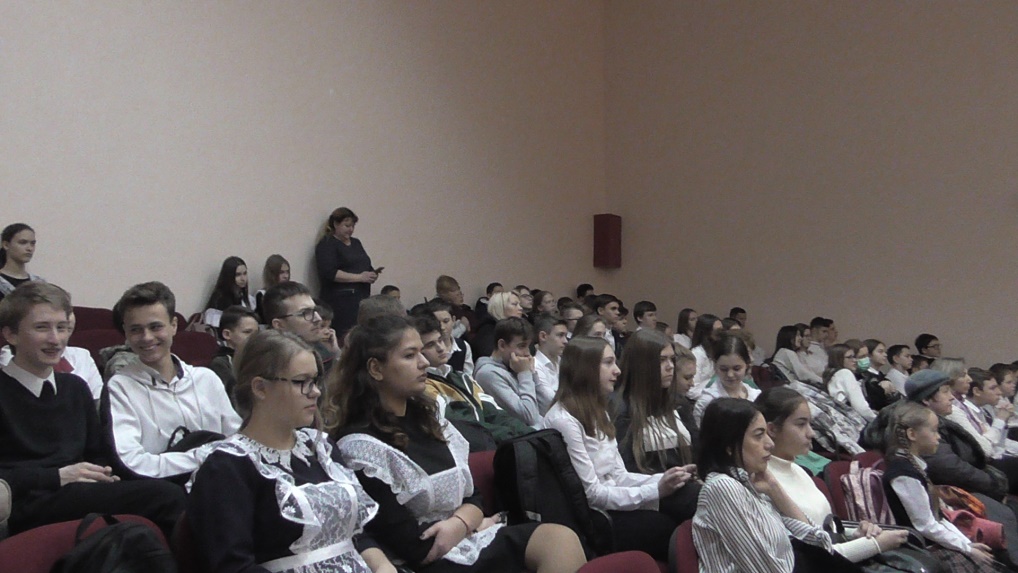 Работы на конкурс « Мы- потомки казаков»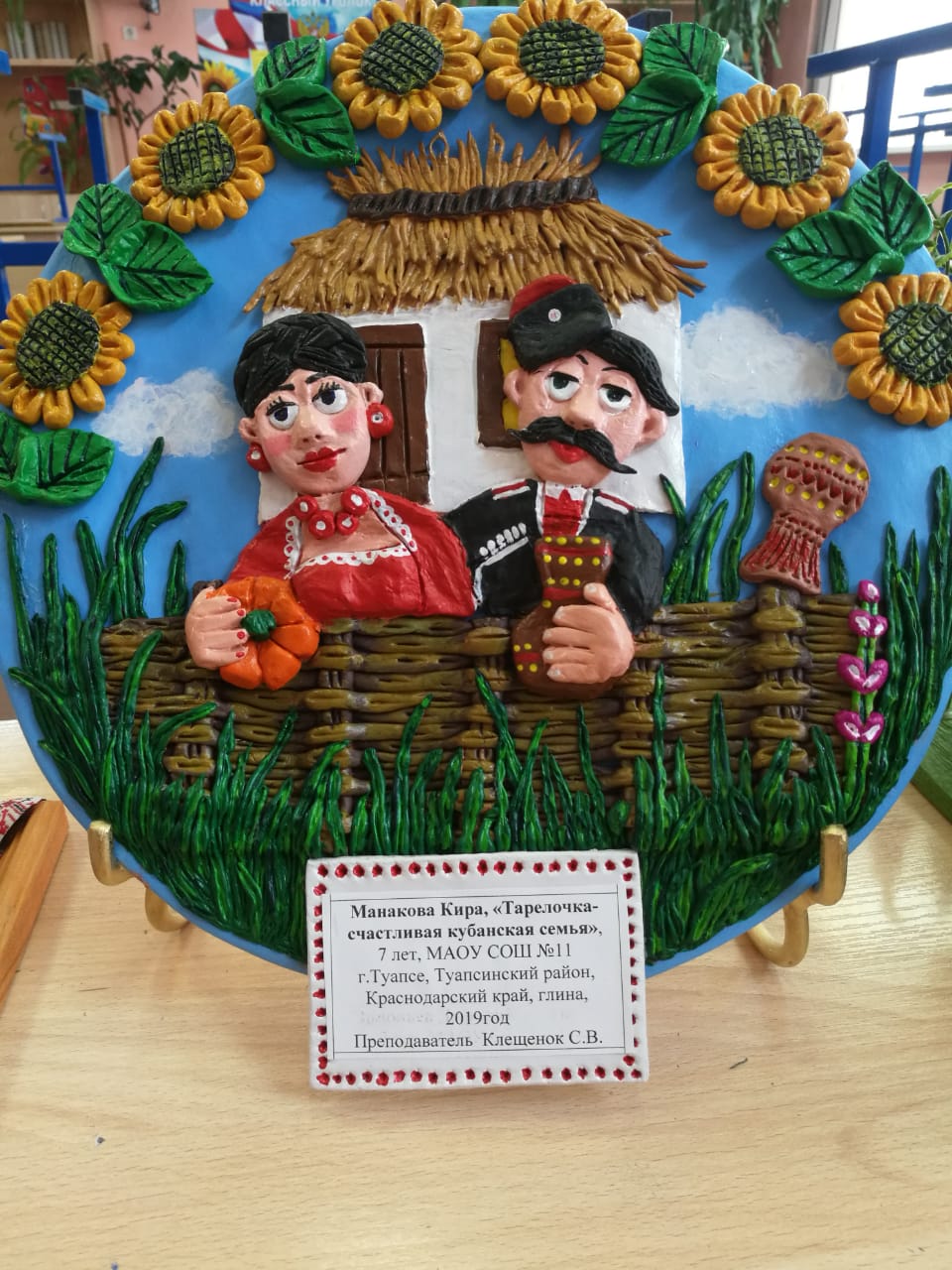 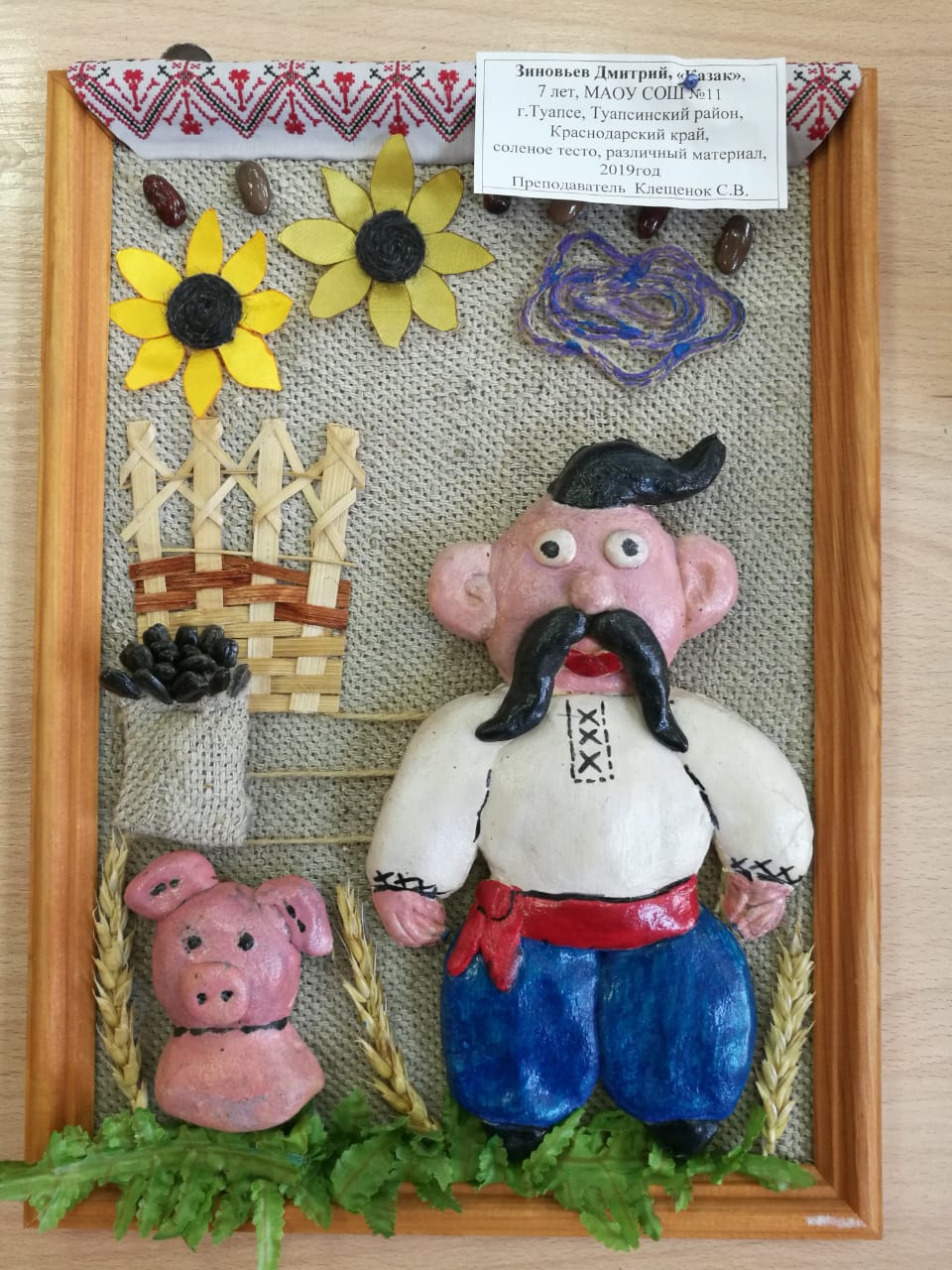 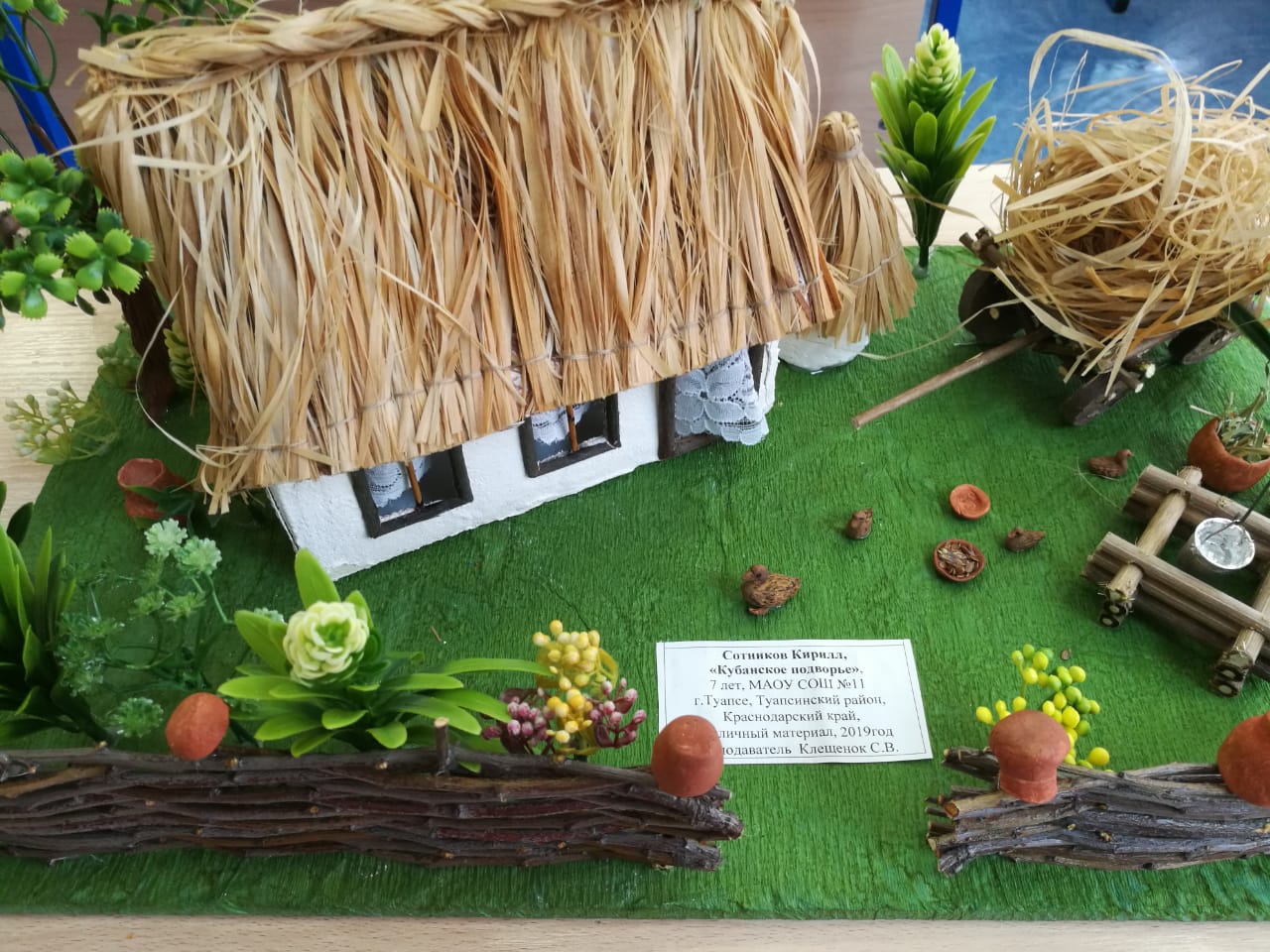 